#Аварийность
За текущий период на территории обслуживания ОГИБДД Межмуниципального отдела МВД России «Ленинск-Кузнецкий» зарегистрировано 61 ДТП, в которых 77 человек получили травмы, из них 10 детей, 3 человека погибло.
Наиболее частыми причинами дорожно-транспортных происшествий являются:
Несоблюдение очередности проезда (20 ДТП, 27 человек травмировано), и несоответствие скорости конкретным условиям движения (19 ДТП, 27 человек травмировано, 1 человек погиб).

Нарушение правил проезда пешеходного перехода, выезд на полосу встречного движения, нарушение правил перестроения и нарушение правил обгона, так же являются причинами ДТП на дорогах города.

Госавтоинспекция убедительно просит водителей не забывать о том, что дорога – зона повышенной опасности. В процессе дорожного движения следует четко контролировать ситуацию и быть максимально внимательными. Нарушение Правил дорожного движения, а тем более – превышение скорости, невнимательность, самоуверенность на дороге могут привести к тяжким последствиям.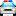 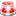 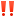 Начальник ОГИБДД Межмуниципального отдела МВД России «Ленинск-Кузнецкий» подполковник полиции Каличкин А.М.